Here are a few craft ideas. God kept his promise to Abraham and he did have many descendants.Perhaps you can make your own picture with many stars or make some special stars that you can hang up.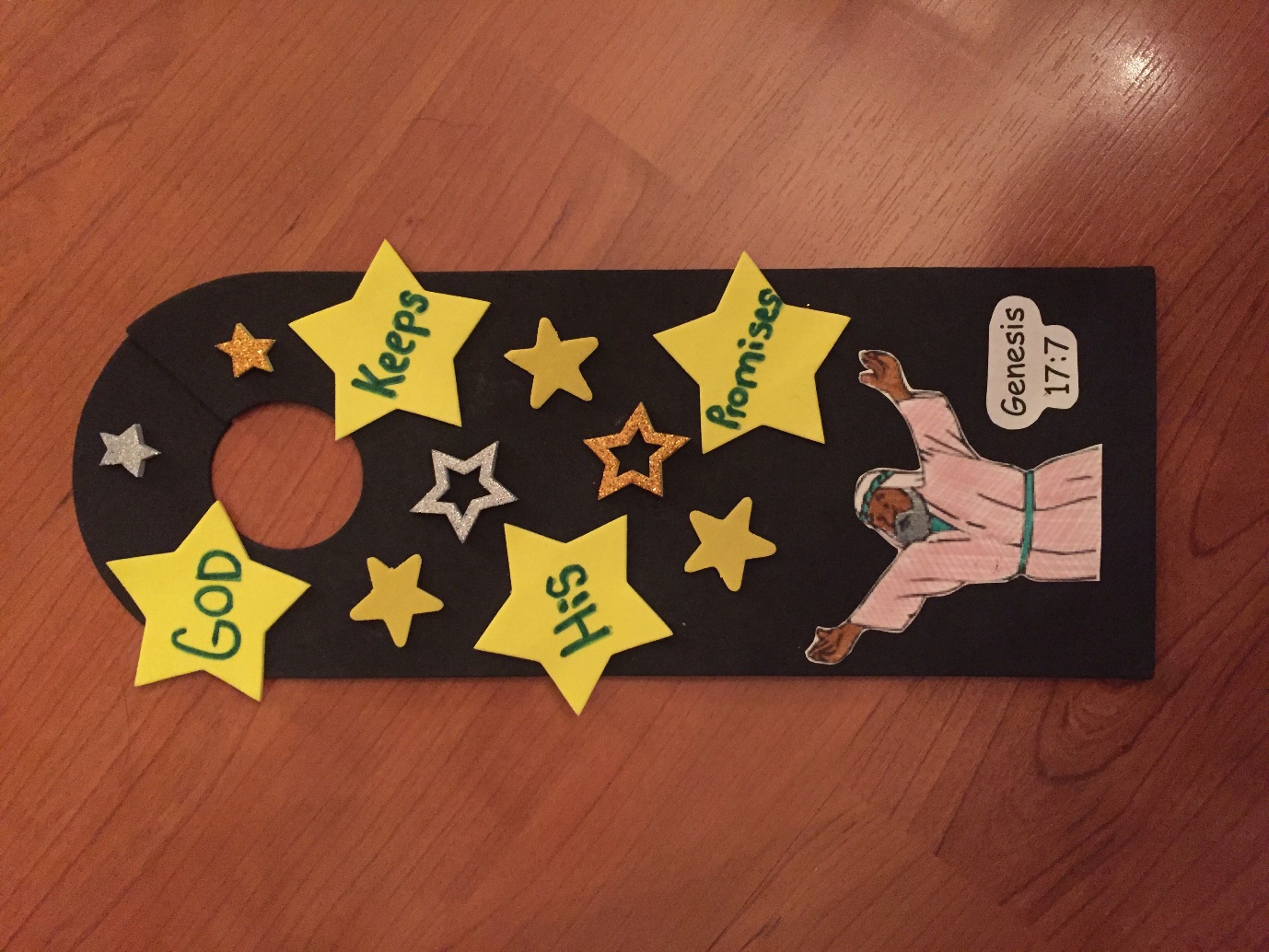 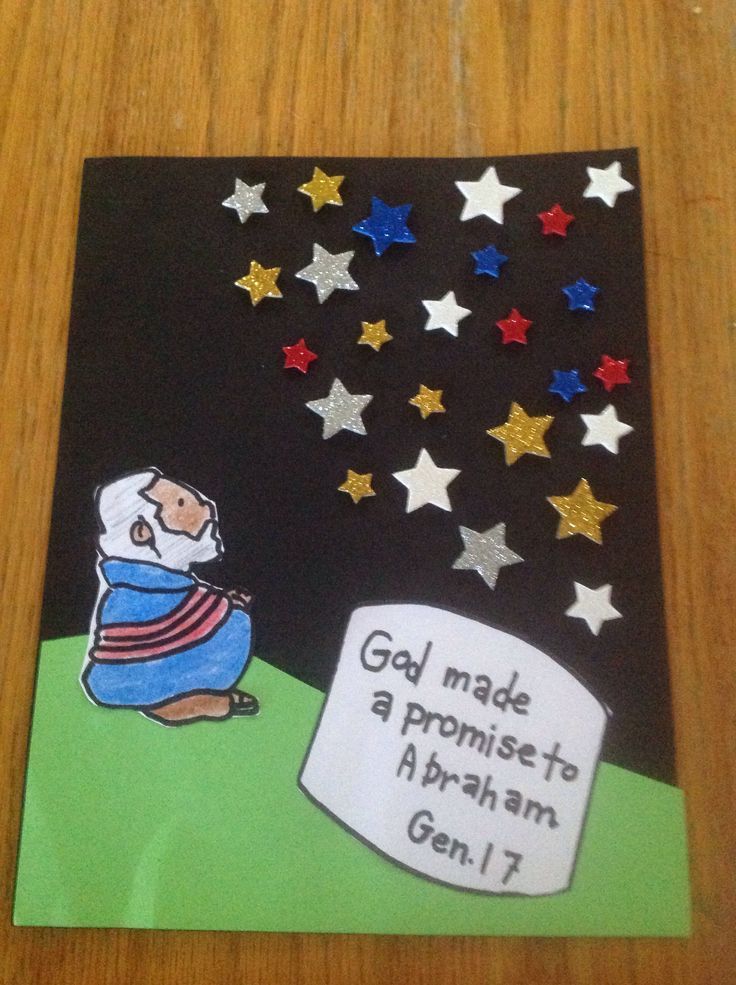 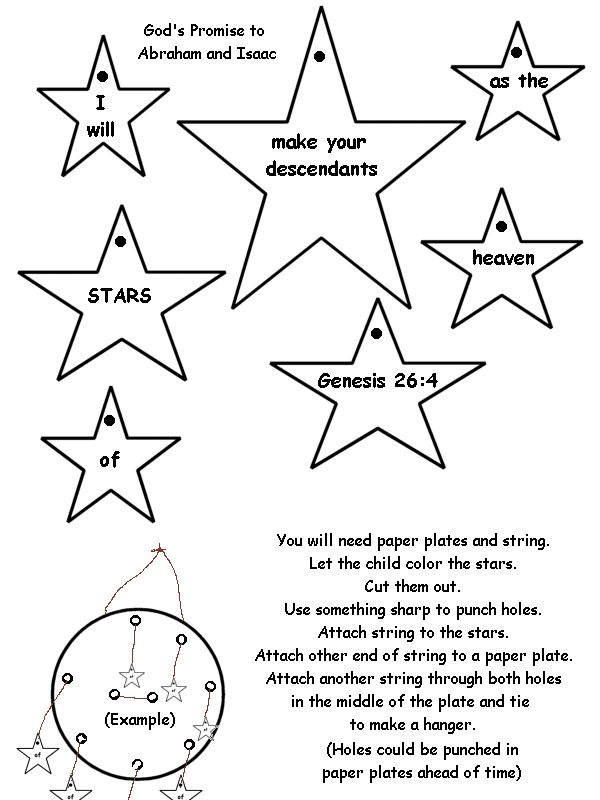 